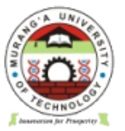                                MURANG’A UNIVERSITY OF TECHNOLOGYSCHOOL OF EDUCATION UNIVERSITY EXAMINATION FOR THE DEGREE OF BACHELOR OF EDUCATION SPECIAL NEEDS EDUCATION 3RD YEAR   SEMESTER ONE DECEMBER 2016 ACADEMIC YEAR 2016/2017                                              REGULAR                                                             MAIN CAMPUSCOURSE CODE: ECT 325COURSE TITLE:  SPECIAL METHODS OF TEACHING THE LEARNERS WITH P.HEXAM VENUE:		   		STREAM: (BEd. SNE)	DATE:		    			EXAM SESSION: TIME:  2 HOURS ______________________________________________________________________________Instructions:Answer question 1 (compulsory) and any other 2 questions.Candidates are advised not to write on the question paper.Candidates must hand in their answer booklets to the invigilator while in the examination room.a).  How will you modify the classroom environment for learners with physical and other health impairments							(10mks)b). Give four characteristics of remedial teaching in the context of physical disability and other health impairments   							(8mks)c). Explain the implications of the 8.4.4 curriculum to a child with physical disabilities 											(6mks)d). Briefly explain theissuesyou would consider before commencement of using task analysis									 (6mks)Identify and explain five personnels and give reasons which they areinvolved in the preparation and planning of an individualized education programme for a student with physical disability. 							  (20mks)a). In one of your subjects give a sample of:schemes of work for one week			(10mks)a lesson plan for a successful lesson 		(10mks)Discuss how motivation theory of ARSC in teaching students with physical disabilities 										(20mks).Discuss the challenges teachers of students with physical disabilities are likely to face in the classroom								 (20mks)